应届生求职意向：高中英语教师               荣誉奖励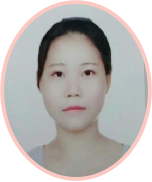     教育背景2016 - 2020  / 广西民族师范学院    英语教育专业平均成绩：86    综合排名：20%主修课程：英语课程与教学论   中小学教材分析  基础英语 英语听力 英语阅读 英语基础写作 工作经验2016.06~2016.09      广州市天河区平安银行	               电话销售提供咨询服务，做好呼入、呼出业务处理工作，看客户有没有办卡或贷款的需求，并做好相关记录，最后交给业务经理处理。2018.07~2018.08      红太阳培训中心                         英语教师主要给初中学生上课及辅导作业。校园活动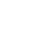 大一、外国语学院足球队成员；大一、大二期间担任旅游学社宣传部部长；大一、大二期间外国语院艺术团成员，多次出演校内文艺活动；大三、担任班里文艺委员；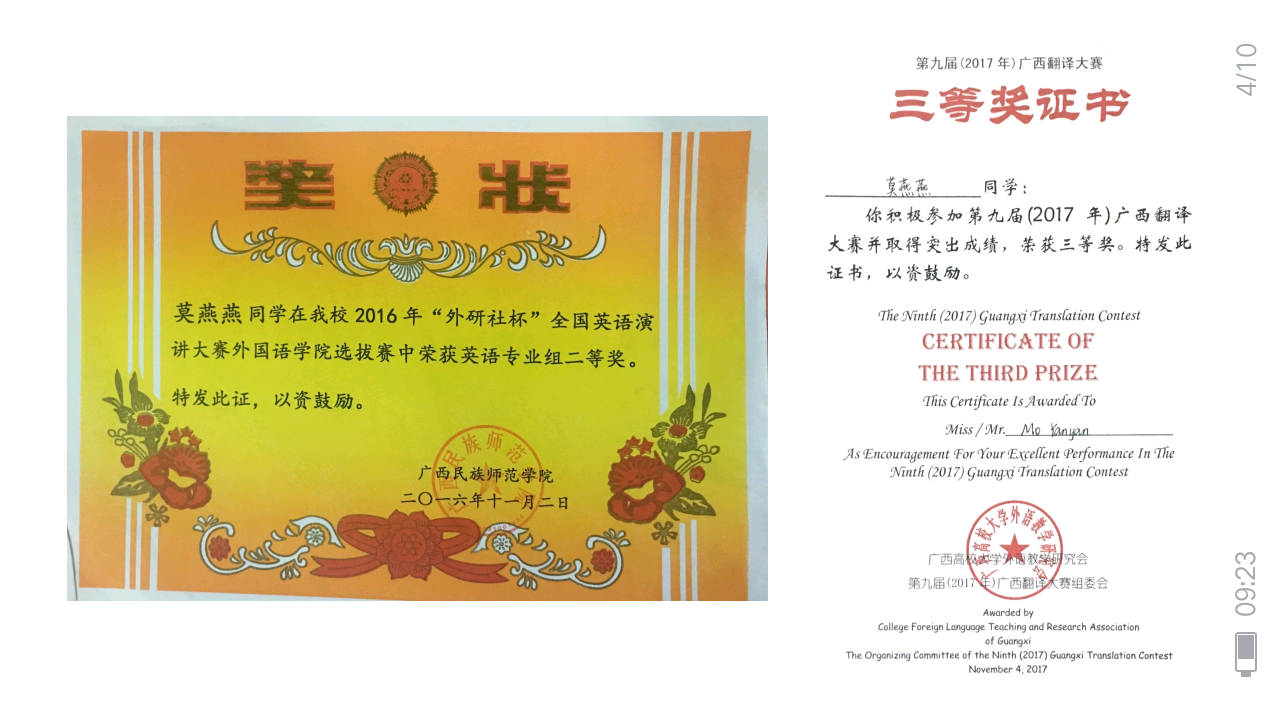 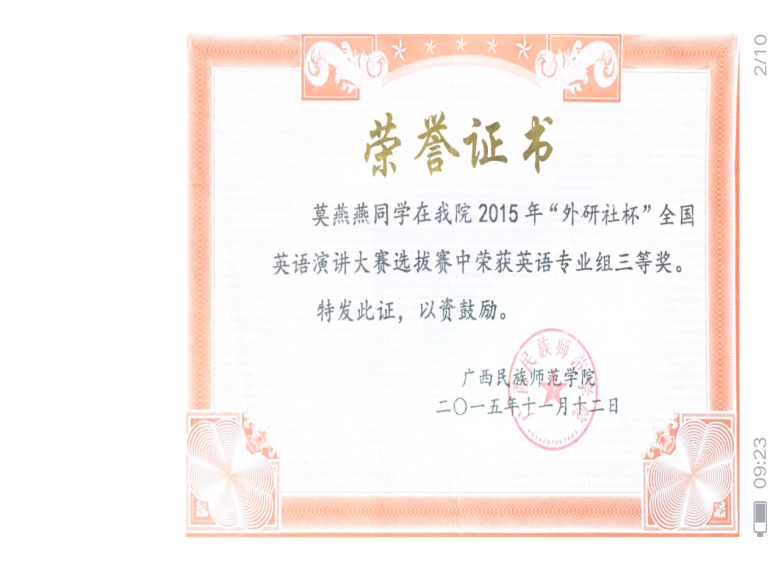 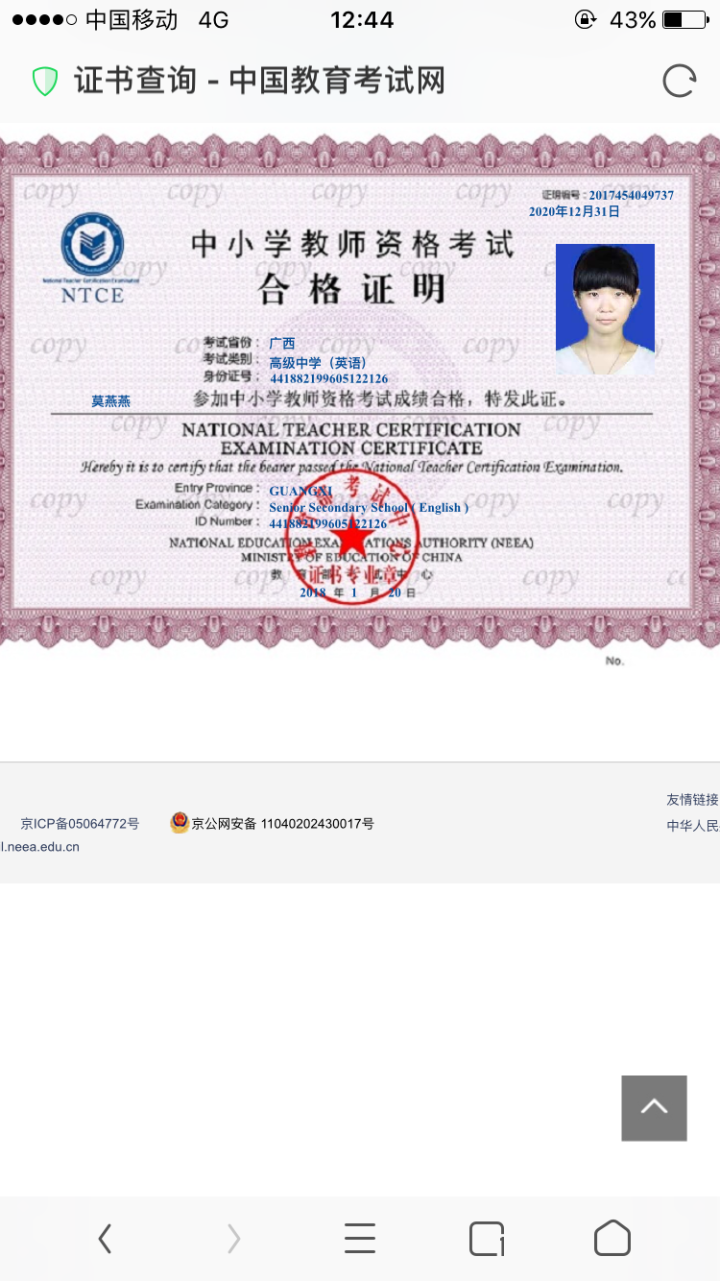 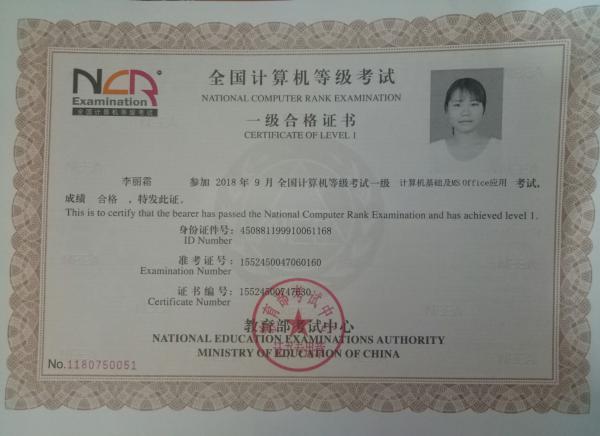 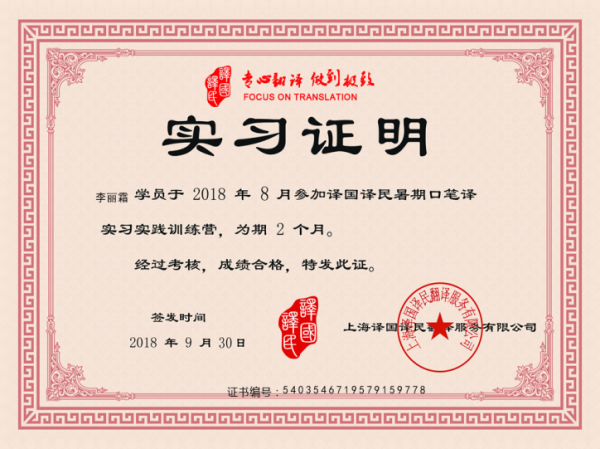 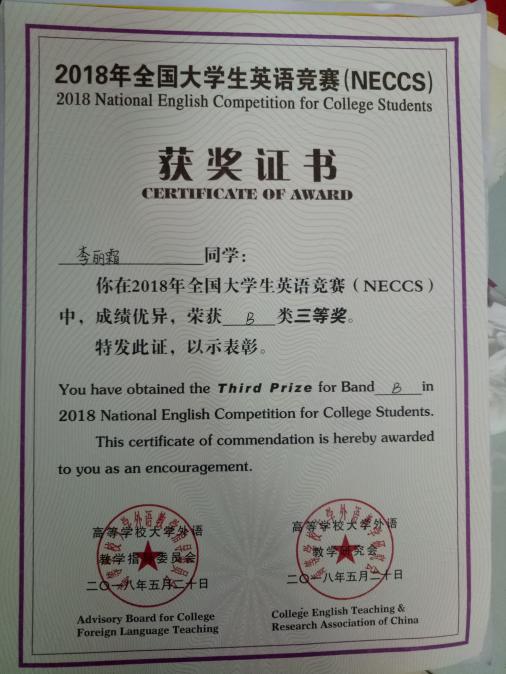 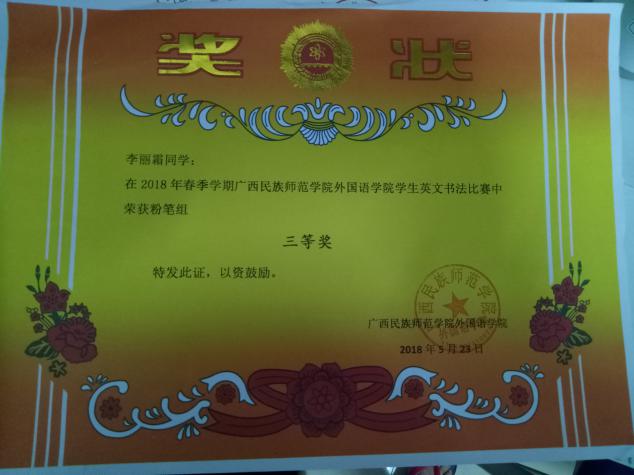 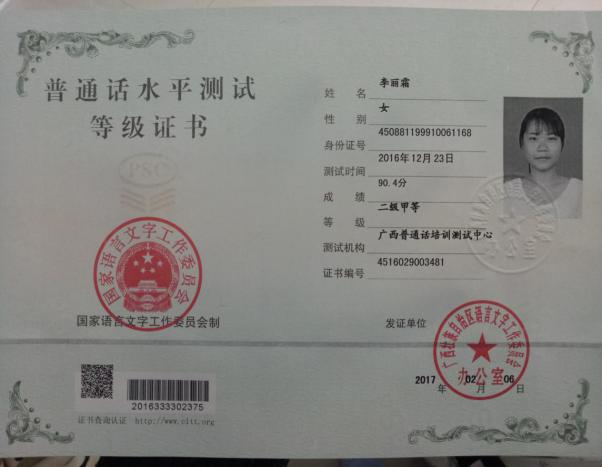 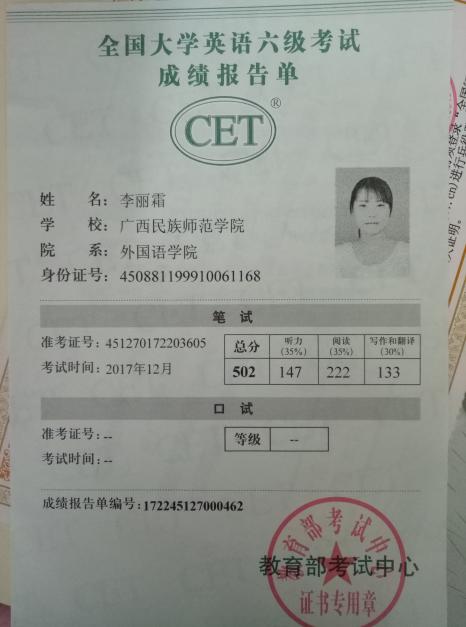 Name Li Shuang LiName Li Shuang LiName Li Shuang LiName Li Shuang LiName Li Shuang LiName Li Shuang LiName Li Shuang LiName Li Shuang LiGender: FemaleGender: FemaleGender: FemaleGender: FemaleGender: FemaleBirthplace:   GuipingBirthplace:   GuipingDate of Birth: 1999.10Date of Birth: 1999.10Mobile: 15177818892Mobile: 15177818892Mobile: 15177818892Mobile: 15177818892Mobile: 15177818892E-mail: 793339122@qq.comE-mail: 793339122@qq.comE-mail: 793339122@qq.comE-mail: 793339122@qq.comAddress: Guangxi Normal University for NationalitiesAddress: Guangxi Normal University for NationalitiesAddress: Guangxi Normal University for NationalitiesAddress: Guangxi Normal University for NationalitiesAddress: Guangxi Normal University for NationalitiesAddress: Guangxi Normal University for NationalitiesAddress: Guangxi Normal University for NationalitiesAddress: Guangxi Normal University for NationalitiesAddress: Guangxi Normal University for NationalitiesAddress: Guangxi Normal University for NationalitiesAddress: Guangxi Normal University for NationalitiesEducation BackgroundEducation BackgroundEducation BackgroundEducation BackgroundEducation BackgroundEducation BackgroundEducation BackgroundEducation BackgroundEducation BackgroundEducation BackgroundEducation Background2015-2020 2015-2020 2015-2020 Guangxi Normal University for NationalitiesGuangxi Normal University for NationalitiesGuangxi Normal University for NationalitiesGuangxi Normal University for NationalitiesGuangxi Normal University for NationalitiesGuangxi Normal University for NationalitiesGuangxi Normal University for NationalitiesGuangxi Normal University for NationalitiesScholarship/Award2017.02    Obtained Putonghua secondary- level A Certificate2017.12    Attained  CET-6 Certificate 2018.05    Obtained the Third Price in NECCS2018.09    Obtained National  Computer  Rank  Examination  Certificate of  Level  I2019.06    Attained  Senior middle school teacher qualification certificateScholarship/Award2017.02    Obtained Putonghua secondary- level A Certificate2017.12    Attained  CET-6 Certificate 2018.05    Obtained the Third Price in NECCS2018.09    Obtained National  Computer  Rank  Examination  Certificate of  Level  I2019.06    Attained  Senior middle school teacher qualification certificateScholarship/Award2017.02    Obtained Putonghua secondary- level A Certificate2017.12    Attained  CET-6 Certificate 2018.05    Obtained the Third Price in NECCS2018.09    Obtained National  Computer  Rank  Examination  Certificate of  Level  I2019.06    Attained  Senior middle school teacher qualification certificateScholarship/Award2017.02    Obtained Putonghua secondary- level A Certificate2017.12    Attained  CET-6 Certificate 2018.05    Obtained the Third Price in NECCS2018.09    Obtained National  Computer  Rank  Examination  Certificate of  Level  I2019.06    Attained  Senior middle school teacher qualification certificateScholarship/Award2017.02    Obtained Putonghua secondary- level A Certificate2017.12    Attained  CET-6 Certificate 2018.05    Obtained the Third Price in NECCS2018.09    Obtained National  Computer  Rank  Examination  Certificate of  Level  I2019.06    Attained  Senior middle school teacher qualification certificateScholarship/Award2017.02    Obtained Putonghua secondary- level A Certificate2017.12    Attained  CET-6 Certificate 2018.05    Obtained the Third Price in NECCS2018.09    Obtained National  Computer  Rank  Examination  Certificate of  Level  I2019.06    Attained  Senior middle school teacher qualification certificateScholarship/Award2017.02    Obtained Putonghua secondary- level A Certificate2017.12    Attained  CET-6 Certificate 2018.05    Obtained the Third Price in NECCS2018.09    Obtained National  Computer  Rank  Examination  Certificate of  Level  I2019.06    Attained  Senior middle school teacher qualification certificateScholarship/Award2017.02    Obtained Putonghua secondary- level A Certificate2017.12    Attained  CET-6 Certificate 2018.05    Obtained the Third Price in NECCS2018.09    Obtained National  Computer  Rank  Examination  Certificate of  Level  I2019.06    Attained  Senior middle school teacher qualification certificateScholarship/Award2017.02    Obtained Putonghua secondary- level A Certificate2017.12    Attained  CET-6 Certificate 2018.05    Obtained the Third Price in NECCS2018.09    Obtained National  Computer  Rank  Examination  Certificate of  Level  I2019.06    Attained  Senior middle school teacher qualification certificateScholarship/Award2017.02    Obtained Putonghua secondary- level A Certificate2017.12    Attained  CET-6 Certificate 2018.05    Obtained the Third Price in NECCS2018.09    Obtained National  Computer  Rank  Examination  Certificate of  Level  I2019.06    Attained  Senior middle school teacher qualification certificateScholarship/Award2017.02    Obtained Putonghua secondary- level A Certificate2017.12    Attained  CET-6 Certificate 2018.05    Obtained the Third Price in NECCS2018.09    Obtained National  Computer  Rank  Examination  Certificate of  Level  I2019.06    Attained  Senior middle school teacher qualification certificateWork ExperienceWork ExperienceWork ExperienceWork ExperienceWork ExperienceWork ExperienceWork ExperienceWork ExperienceWork ExperienceWork ExperienceWork ExperienceJun 2016 - Sep2016Ping an Bank,Tianhe District,Guangzhou City (Telephone salesman)Jun 2016 - Sep2016Ping an Bank,Tianhe District,Guangzhou City (Telephone salesman)Jun 2016 - Sep2016Ping an Bank,Tianhe District,Guangzhou City (Telephone salesman)Jun 2016 - Sep2016Ping an Bank,Tianhe District,Guangzhou City (Telephone salesman)Jun 2016 - Sep2016Ping an Bank,Tianhe District,Guangzhou City (Telephone salesman)Jun 2016 - Sep2016Ping an Bank,Tianhe District,Guangzhou City (Telephone salesman)Jun 2016 - Sep2016Ping an Bank,Tianhe District,Guangzhou City (Telephone salesman)Jun 2016 - Sep2016Ping an Bank,Tianhe District,Guangzhou City (Telephone salesman)Jun 2016 - Sep2016Ping an Bank,Tianhe District,Guangzhou City (Telephone salesman)Jun 2016 - Sep2016Ping an Bank,Tianhe District,Guangzhou City (Telephone salesman)Jun 2016 - Sep2016Ping an Bank,Tianhe District,Guangzhou City (Telephone salesman)Provide consulting services, do a good job of incoming and outgoing business processing. If the customer has the demand for card or loan, and then make relevant records. Finally hand it over to the business manager for processing.Provide consulting services, do a good job of incoming and outgoing business processing. If the customer has the demand for card or loan, and then make relevant records. Finally hand it over to the business manager for processing.Provide consulting services, do a good job of incoming and outgoing business processing. If the customer has the demand for card or loan, and then make relevant records. Finally hand it over to the business manager for processing.Provide consulting services, do a good job of incoming and outgoing business processing. If the customer has the demand for card or loan, and then make relevant records. Finally hand it over to the business manager for processing.Provide consulting services, do a good job of incoming and outgoing business processing. If the customer has the demand for card or loan, and then make relevant records. Finally hand it over to the business manager for processing.Provide consulting services, do a good job of incoming and outgoing business processing. If the customer has the demand for card or loan, and then make relevant records. Finally hand it over to the business manager for processing.Provide consulting services, do a good job of incoming and outgoing business processing. If the customer has the demand for card or loan, and then make relevant records. Finally hand it over to the business manager for processing.Provide consulting services, do a good job of incoming and outgoing business processing. If the customer has the demand for card or loan, and then make relevant records. Finally hand it over to the business manager for processing.Provide consulting services, do a good job of incoming and outgoing business processing. If the customer has the demand for card or loan, and then make relevant records. Finally hand it over to the business manager for processing.Jul 2018-Aug 2018Education and training centre （English teacher)          Training for junior high school students Jul 2018-Aug 2018Education and training centre （English teacher)          Training for junior high school students Jul 2018-Aug 2018Education and training centre （English teacher)          Training for junior high school students Jul 2018-Aug 2018Education and training centre （English teacher)          Training for junior high school students Jul 2018-Aug 2018Education and training centre （English teacher)          Training for junior high school students Jul 2018-Aug 2018Education and training centre （English teacher)          Training for junior high school students Jul 2018-Aug 2018Education and training centre （English teacher)          Training for junior high school students Jul 2018-Aug 2018Education and training centre （English teacher)          Training for junior high school students Jul 2018-Aug 2018Education and training centre （English teacher)          Training for junior high school students Jul 2018-Aug 2018Education and training centre （English teacher)          Training for junior high school students Jul 2018-Aug 2018Education and training centre （English teacher)          Training for junior high school students 